Attachment JInstructions for Request for Information, Does Your Child Need Healthcare Coverage and MO HealthNet Data Collection FormMO HealthNet outreach (Missouri Senate Bill 583 – 2010) requires public and charter LEAs to provide the Request for Information with the meal application at the beginning of the school year.  Non-public LEAs are encouraged to participate; however, not required.  Residential Child Care Institutions (RCCIs) are excluded from this requirement.  The form allows a parent or guardian to check a box indicating a YES or NO whether each child in the family has health care insurance.  The form should be returned to the school district and if a NO is checked a (Does your child need health care coverage?) form must be provided to the family.  The Request for Information forms returned to the LEA should be kept on file. The number of families indicating the absence of healthcare insurance and the number of applications provided to the family will be reported to Department of Elementary and Secondary Education (DESE), Food and Nutrition Services (FNS) on the MO HealthNet for Kids Data Collection form due November 30th. If information is updated after the initial due date, submit a revised form. Steps for implementation:Provide the Request for Information (Attachment K) to all students with the Free and Reduced Price School Meals Family Application (Attachment D).  DO NOT PROVIDE the (Does your child need health care coverage?) form to all students with the Free and Reduced Price Meals Application.If the Request for Information is returned and checked “NO”, send the family the (Does your child need health care coverage?) form. (Attachment L).  Keep a record of how many Request for Information forms are returned and checked “NO” and how many families are sent the (Does your child need health care coverage?) form.  Request for Information forms returned and checked “YES”, will be kept on file along with the forms checked “NO”.  Complete the MO HealthNet for Kids Data Collection form (Attachment M) and return to DESE, FNS, no later than November 30, 2024.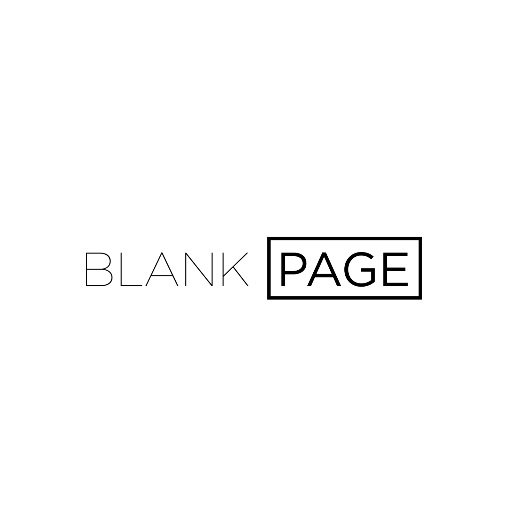 